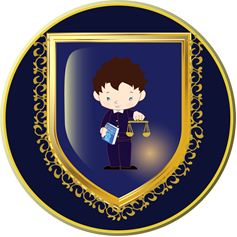 ПОЛОЖЕНИЕО ДЕЯТЕЛЬНОСТИ ШКОЛЬНОГО ОМБУДСМЕНА                                          2013-2014 уч.год                                                      Павлодар-2013ТИПОВОЕ ПОЛОЖЕНИЕО ДЕЯТЕЛЬНОСТИ   ШКОЛЬНОГО ОМБУДСМЕНАСРЕДНЕЙ ОБЩЕОБРАЗОВАТЕЛЬНОЙ ШКОЛЫ  № 6  ГОРОДА  ПАВЛОДАРАЦели и задачи1.Расширять представления учащихся о своих гражданских правах и обязанностях.2.Проводить в образовательном учреждении мероприятия, способствующие развитию правовой грамотности.3. Разрешать ситуации, связанные  с нарушением прав школьников.4.Способствовать формированию толерантного отношения между учащимися, учителями и родителями.Общие положения1.Школьный омбудсмен назначается решением Совета Школы по согласованию с первым руководителем учебного заведения. 2.Практические,организационные, методические и др. вопросы школьный омбудсмен  решает во взаимодействии с заместителем директора по воспитательной работе школы.3.Координатором деятельности школьных омбудсменов является управление по защите прав детей Павлодарской области.4.Правовую основу деятельности омбудсмена составляют международные и национальные законодательные акты по правам человека: Конвенция ООН «О правах ребенка», Конституция РК, Закон РК «О правах ребенка», Закон «Об образовании», Закон РК «О молодежной политике» Устав школы, настоящее Положение и другие нормативно-правовые акты по правам детей.5.Школьный омбудсмен назначается на один учебный  год. Одно и то же лицо не может выполнять обязанности  школьного омбудсмена  более двух сроков.6.Школьный омбудсмен освобождается от выполнения обязанностей в случаях:·     истечения срока полномочий;·     по собственному желанию, на основе личного заявления о сложении полномочий;·     вынесения вотума недоверия, либо в случае неисполнения своих обязанностей.Освобождение школьного омбудсмена от выполнения обязанностей в этих случаях принимается Советом Школы большинством голосов.7.Настоящее положение действует на территории школы и распространяется на всех участников образовательного процесса.8.В настоящее положение можно вносить дополнения и изменения по согласованию с Советом школы.                         III. Компетенция школьного омбудсмена1.Школьный омбудсмен совместно с администрацией школы рассматривает обращения, заявления по нарушению интересов и прав школьников.1.1.Школьный омбудсмен принимает участие в предварительных обсуждениях всех решений администрации школы, входящих в его компетенцию.1.2. Информация о нарушении прав может быть подана как в письменной, так и в устной форме и должна содержать изложение существа решений или действий (бездействие), нарушающих или нарушивших, по мнению заявителя, его права и свободы.1.3. При рассмотрении обращения, заявления школьный омбудсмен обязан предоставить лицу, чьи решения или действия (бездействие) обжалуются, возможность дать свои объяснения по любым вопросам, подлежащим выяснению в процессе проверки, а также мотивировать свою позицию в целом.1.4. Участники образовательного процесса, получившие заключение школьного омбудсмена, содержащее его рекомендации, обязаны в месячный срок рассмотреть их и о принятых мерах в письменной форме сообщить омбудсмену.1.5. В случае систематических нарушений прав учащегося школьный омбудсмен вправе выступить с устным докладом на заседании Совета школы.1.6. Школьный омбудсмен не вправе разглашать ставшие ему известными в процессе выяснения сведения без согласия заявителя.2. Омбудсмен принимает активное участие совместно с администрацией школы в проверках деятельности участников образовательного процесса, относительно которых омбудсмен располагает информацией о грубых нарушениях прав участников образовательного процесса или унижения их достоинства.2.1.Проводит классные часы, культурно – досуговые мероприятия, направленные на правовое информирование учащихся.2.2.Взаимодействует с государственными органами, неправительственными и общественными организациями в сфере защиты прав детства.3. По окончании учебного года школьный омбудсмен представляет в Совет школы и педагогический совет доклад о своей деятельности. Доклад может содержать общие оценки, выводы и рекомендации, относящиеся к обеспечению прав и уважения достоинства участников образовательного процесса. Ежегодные доклады школьного омбудсмена публикуются в школьной газете.